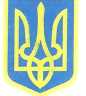 УКРАЇНАКРАСИЛІВСЬКА РАЙОННА ДЕРЖАВНА АДМІНІСТРАЦІЯХМЕЛЬНИЦЬКОЇ ОБЛАСТІКОМІСІЯ  З ПИТАНЬ ТЕХНОГЕННО-ЕКОЛОГІЧНОЇ БЕЗПЕКИ ТА НАДЗВИЧАЙНИХ СИТУАЦІЙ ПРОТОКОЛ  № 26позачергового засідання  комісії  з питань техногенно-екологічної безпеки та надзвичайних ситуацій від 13 жовтня 2020 року                       			                                      м. КрасилівГолова комісії  -  Василь КРАВЧУКПрисутні  члени комісії (за окремим списком) та запрошенніІ. Про заходи з запобігання поширенню на території Хмельницької області гострої респіраторної хвороби COVID-19, спричиненої коронавірусом SARS-CoV-2.КОМІСІЯ ВИРІШИЛА:Органам місцевого самоврядування:Забезпечити неухильне виконання постанови Кабінету Міністрів України від 22.07.2020 року № 641 (зі змінами) з урахуванням рішення Державної комісії з питань ТЕБ та НС щодо встановлення для окремих адміністративно- територіальних одиниць відповідного рівня епідемічної небезпеки поширення COVID-19.Термін: на період карантину.Забезпечити проведення широкої роз’яснювальної роботи серед населення та суб’єктів господарювання, щодо дотримання карантинних обмежень.Термін: на період карантину.Органам місцевого самоврядування та структурним підрозділам райдержадміністрації посилити роботу робочих (мобільних) груп, які створенні для здійснення контролю за виконанням та дотриманням протиепідемічних заходів, щодо інформаційно-роз’яснювальної роботи серед суб’єктів господарювання та населення для дотримання профілактичних та протиепідемічних заходів і недопущення порушень вимог чинного законодавства. Про результати щоденно доповідати в районний штаб з ліквідації наслідків надзвичайної ситуації Красилівського району.Термін: на період карантину, щоденно.Красилівському відділу поліції Головного управління Національної поліції області (Чубенко А.В.) посилити контроль за дотриманням карантинних вимог.Термін: на період карантину.ІІ. Про виділення паливно-мастильних матеріалів для Красилівського районного лабораторного відділення Хмельницького міськміжрайонного відділу ДУ «Хмельницький обласний лабораторний центр» Міністерства охорони здоров’я України  з місцевого матеріального резерву.З метою ліквідації наслідків медико-біологічної надзвичайної ситуації природного характеру державного рівня (код 20713: надзвичайна ситуація, пов’язана з епідемічним спалахом небезпечних інфекційних хвороб),  забезпечення санітарного епідемічного благополуччя населення, відповідно до пунктів 3,12,13 «Порядку створення та використання матеріальних резервів для запобігання і ліквідації наслідків надзвичайних ситуацій», затвердженого  постановою Кабінету Міністрів України від 30 вересня 2015 року № 775 «Про затвердження Порядку створення та використання матеріальних резервів для запобігання і ліквідації надзвичайних ситуацій», листа управління з питань цивільного захисту населення Хмельницької обласної державної адміністрації № 641 від 13 жовтня 2020 року, та відповідно до листа завідувача Красилівського районного лабораторного відділення Хмельницького міськміжрайонного відділу ДУ «Хмельницький обласний лабораторний центр» Міністерства охорони здоров’я України Аркадія ЦІПКУНА №23.01-09/1084 від 08.10.2020 року.Комісія вирішила:1. Видати з місцевого матеріального резерву завідувачу Красилівського районного лабораторного відділення Хмельницького міськміжрайонного відділу ДУ «Хмельницький обласний лабораторний центр» Міністерства охорони здоров’я України  в особі Аркадія ЦІПКУНА для виїздів на епідрозслідування та проведення заключної дезінфекції у вогнищах підтверджених випадків коронавірусної інфекції та з метою недопущення  можливого розповсюдження гострої респіраторної хвороби COVID-19, спричиненої коронавірусом SARS-CoV-2 паливно мастильні матеріали в кількості 200 літрів бензину (А-92).2. Сектору з питань цивільного захисту населення райдержадміністрації (Волянський О.І.): підготовити проект розпорядження голови районної державної адміністрації щодо видачі паливно-мастильних матеріалів.3. Управлінню фінансів районної державної адміністрації (Кобильчук Н.В.) при перегляді районного бюджету передбачити кошти на поновлення районного (місцевого) матеріального резерву.4.    Контроль за виконанням даного рішення залишаю за собою.ІІІ. Про заходи щодо організації та проведення виборів під час карантину та стан забезпечення пожежної та техногенної безпеки виборчих дільниць, де будуть проводитись чергові місцеві вибори 25 жовтня 2020 рокуКомісія вирішила:Органам місцевого самоврядування спільно з головами територіальних виборчих комісій забезпечити неухильне виконання порядку здійснення протиепідемічних заходів під час організації та проведення виборів затверджених постановою Кабінету Міністрів України від 22.07.2020 року № 641 та відповідних рішень Центральної виборчої комісії.Термін: постійно.Красилівському районному лабораторному відділенню ДУ «Хмельницький лабораторний центр МОЗ України» (Ціпкун А.І.) надати необхідну методичну допомогу головам територіальних виборчих комісій щодо організації протиепідемічних заходів під час організації та проведення виборів.Термін: до 22.10.2020 рокуОрганам місцевого самоврядування спільно з Красилівським РС ГУ ДСНС України у Хмельницькій області:забезпечити здійснення перевірки стану пожежної техніки підрозділів місцевої пожежної охорони, добровільних пожежних дружин, комунальних аварійно-рятувальних служб щодо готовності до дій за призначенням та організувати їх чергування в цілодобовому режимі.Термін: до 16.10.2020 року.визначити місця розташування пожежних постів для забезпечення первинного реагування на пожежі та інші небезпечні події під час голосування на виборчих дільницях та організувати чергування з залученням працівників місцевої та добровільної пожежної охорони.Термін: до 16.10.2020 року.Красилівському РЕМ AT «Хмельницькобленерго» (Кондратюк В.А.) організувати чергування під час проведення виборів аварійних бригад з метою оперативного усунення несправностей, пов’язаних з електропостачанням виборчих дільниць.Термін: 24.10-29.10.2020 року.5. Красилівському відділу поліції Головного управління Національної поліції області (Чубенко А.В.) забезпечити контроль за виконанням епідеміологічних заходів на виборчих дільницях під час голосування.Термін: 25.10.2020 року.6. Рекомендувати головам міському, селищному та сільських ради, керівникам відомств і об’єктів району, а також балансоутримувачів будівель на яких будуть розташовані виборчі дільниці привести їх у задовільний протипожежний стан та виконати мінімально необхідні заходи пожежної безпеки (в межах компетенції), а саме:  - провести заміри опору ізоляції силової та освітлювальної електромережі, у разі не відповідності вимогам здійснити її заміну. - вжити заходів щодо забезпечення об’єктів, згідно норм належності, первинними засобами пожежогасіння (2 вогнегасники ВП-5 на 1 дільницю).- провести технічне обслуговування та перезарядку наявних вогнегасників (в разі необхідності).- привести до належного стану шляхи евакуації та евакуаційні виходи на усіх об’єктах, які будуть задіяні під час проведення виборів.- вивісити інструкції про заходи пожежної безпеки, знаки пожежної безпеки та плани евакуації людей на випадок виникнення пожежі (в разі їх відсутності).- забезпечити дотримання встановленого протипожежного режиму на об’єктах.- заборонити експлуатацію несправних приладів опалення та саморобних електронагрівальних приладів, провести перевірки опалювальних приладів ліцензованими організаціями. Термін: на період виборів7. Красилівському районному сектору ГУ ДСНС України у Хмельницькій області:7.1. Провести додаткові інструктажі з працівниками об’єктів, які будуть задіяні під час проведення чергових виборів до місцевих рад 25 жовтня 2020 року.Термін: до 25.10.2020 року.7.2. Забезпечити підвищену готовність сил та засобів під час проведення чергових виборів до місцевих рад 25 жовтня 2020 року.Термін: на період виборівІV. Про стан підготовки органів виконавчої влади та місцевого самоврядування до дій з попередження надзвичайних ситуацій техногенного та природного характеру під час експлуатації об’єктів житлово-комунального господарства та інфраструктури в осінньо-зимовий період 2020-2021 років.Комісія вирішила:Органам місцевого самоврядування (в межах компетенції):Забезпечити завершення підготовки житлово-комунального господарства та об’єктів соціальної сфери до роботи в осінньо - зимовий період 2020-2021 років.Термін: до 16.10.2020 року.Забезпечити виконання розпорядження, голови облдержадміністрації від 31.08.2020 року №665/2020-р «Про стан виконання завдань з підготовки житлово- комунального господарства та соціальної сфери області до роботи в осінньо- зимовий період 2020/2021 року» щодо створення аварійних бригад, диспетчерських пунктів, укладання угод на залучення додаткової спеціалізованої техніки та створення запасу паливно-мастильних матеріалів.Термін: до 16.10.2020 року.Визначити об’єкти для облаштування стаціонарних пунктів обігріву та порядок забезпечення їх необхідним майном та продуктами харчування.Термін: до 19.10.2020 року.Спільно з Красилівським РЕМ AT «Хмельницькобленерго» (Кондратюк В.А.) затвердити переліки об’єктів, які не підлягають відключенню від енергопостачання, уточнити наявність резервних джерел електроживлення, їх технічну готовність, визначити порядок їх оперативного застосування.Термін: до 30.10.2020 року.Передбачити кошти в резервних фондах місцевих бюджетів в розмірі достатньому для забезпечення заходів з ліквідації наслідків надзвичайних ситуацій.Термін: при затвердженні бюджетів.Відділу захисту довкілля, енергетики та житлово- комунального господарства райдержадміністрації (Бондар М.І.):Забезпечити належний контроль за завершенням підготовки житлово- комунального господарства та об’єктів соціальної сфери до роботи осінньо - зимовий період 2020-2021 років.Термін: до 25.10.2020 року.Забезпечити контроль за здійсненням заходів з поповнення резерву матеріальних засобів, газоелектрозварювального обладнання, паливно-мастильних матеріалів, пересувних електростанцій, готовності комунальних служб міст та району, аварійно-відновлювальних бригад до дій протягом осінньо - зимового періоду.Термін: до 25.10.2020 року.Вжити заходів з організації цілодобового чергування диспетчерських служб та аварійних бригад на базі комунальних підприємств району.Термін: до 30.10.2020 року.Спільно з органами місцевого самоврядування довести до широких верст населення через засоби масової інформації шляхом розміщення в засобах масової інформації на офіційних веб-сайтах, соціальних мережах контактні телефони диспетчерських служб.Термін: до 30.10.2020 року.Красилівській філії «Красилівський райавтодор» (Панченко В.Д.):Спільно з Красилівським ВП ГУ НП у Хмельницькій області (Чубенко А.В.) визначити та погодити з райдержадміністрацією місця відстою транзитних транспортних засобів, переліки яких надати в сектор з питань цивільного захисту населення райдержадміністраціїТермін: до 25.10.2020 року.Спільно з сектором з питань цивільного захисту населення райдержадміністрації та органами місцевого самоврядування:провести моніторинг і визначити ділянки доріг, де можливо ускладнення дорожнього руху під час сильних снігопадів та в період різкого зниження температури, переліки надати до облдержадміністрації через управління інфраструктури облдержадміністрації.Термін: до 25.10.2020 року.визначити переліки автомобілів підвищеної прохідності (тягачів) для буксирування транспортних засобів на ділянках доріг, де можливе ускладнення дорожнього руху та відпрацювати порядок її розміщення та чергування в зимовий період.Термін: до 20.10.2020 року.Відділу освіти, культури, молоді та спорту райдержадміністрації (Снігур В.І.), КНП «Красилівська ЦРЛ» (Дудко Д.С.), КНП «Красилівський центр ПМСД» (Ватажук О.М.) та ОТГ провести огляди та визначити придатність до експлуатації під час складних умов зимового періоду шкільних автобусів та автомобілів швидкої медичної допомоги. Особливу увагу звернути на технічний стан та відповідність автомобільних шин до сезону експлуатації.Термін: до 25.10.2020 року.Красилівському РЕМ AT «Хмельницькобленерго» (Кондратюк В.А.) забезпечити належну підготовку систем електропостачання та готовності аварійних бригад для оперативного реагування в умовах зимового періоду.Термін: до 25.10.2020 року.Контроль за виконанням даного рішення покласти на відділ захисту довкілля, енергетики та житлово - комунального господарства райдержадміністрації (Бондар М.І.) та сектор з питань цивільного захисту населення райдержадміністрації (Волянський О.І.).Голова адміністрації, голова комісії з питань ТЕБ та НС району			                                               Василь КРАВЧУКСекретар комісії                                                                         Олександр ВОЛЯНСЬКИЙ